BÀI LÀM	THÀNH ĐOÀN – SỞ GIÁO DỤC VÀ ĐÀO TẠOTHÀNH PHỐ HỒ CHÍ MINH***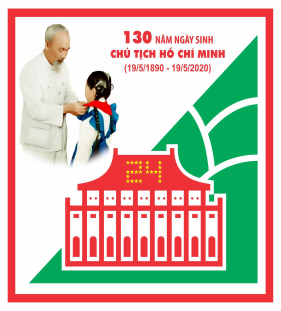                     Hội thi        CHỈ HUY ĐỘI GIỎI                Thành phố      Lần thứ 24 – Năm 2020CỘNG HÒA XÃ HỘI CHỦ NGHĨA VIỆT NAM              Độc Lập – Tự Do – Hạnh Phúc